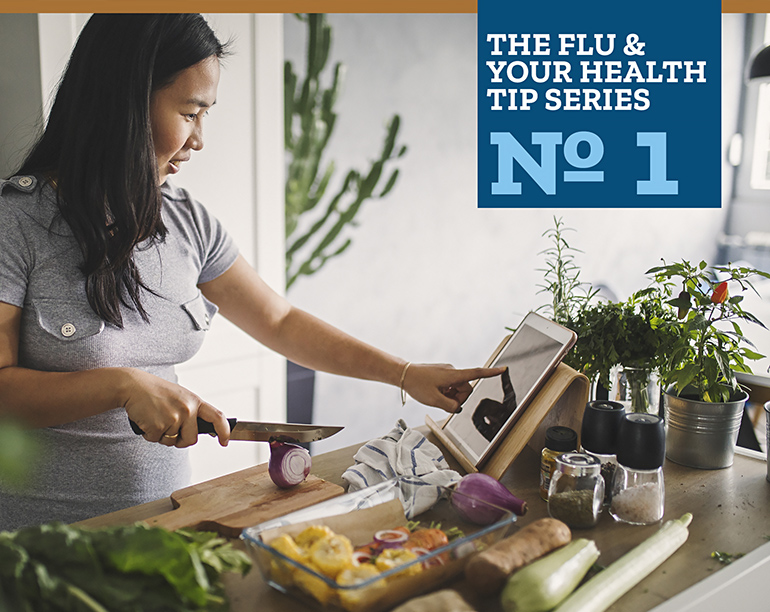 How to Protect Yourself 
from the Flu                  Even healthy people can get the flu. Getting a flu shot is the best way to prevent the flu.Get the flu vaccine•	Wash your hands frequently with soap and water for at least 20 seconds or use hand sanitizer.•	Avoid touching your eyes, nose and mouth – flu germs on surfaces spread this way.•	Avoid close contact with people who are sick.•	Boost your immune system:		•	Exercise regularly			•	Eat nutritious foods including fruits 
			high in antioxidants		•	Get plenty of sleep (at least 7 hours of sleep)		•	Do not share cups, towels, food utensils 
with others.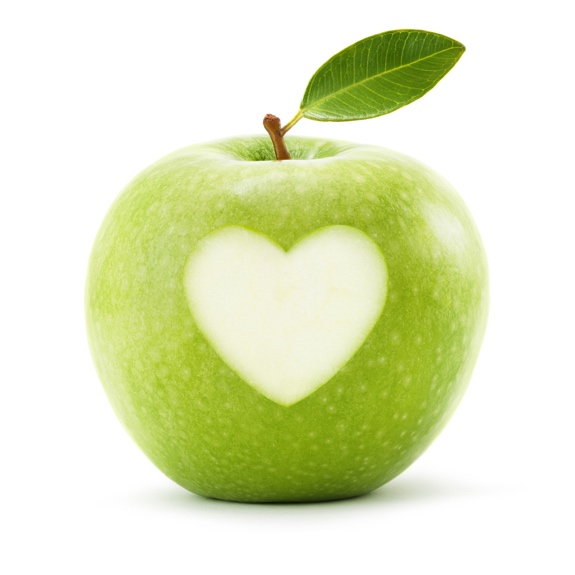 For more information and facts about the flu visit:http://www.cdc.gov/flu/about/